 FACULTAD DE INGENIERIANAME:						2DATE: A Reading Comprehension Exam Practice 2017 marked the beginning of transforming Argentina’s energy supplyCircle the best option to complete each exercise in sections 1 – 5		The EcoSolar House is a building off the energy grid. All of its energy is produced from renewable sources. Located in the northern city of Jujuy, it is a center for students to learn about renewable energy, and is also the EcoAndina office. For 30 years, EcoAndina has promoted efficient renewable energy use. It has also helped remote communities in the Northern Province find simple affordable solutions using solar energy.Silvia Rojo is the co-founder of EcoAndina which inaugurated this EcoSolar House this year. “We said we have to show in the city of Jujuy that we can also use solar energy in urban areas. It has to be used in all homes, in cities and rural areas, and thus saving 80 percent of energy which is currently produced by fossil fuels,” said Rojo.Jujuy is where work on one of the largest solar parks in Latin America will soon begin. “For Jujuy, it is the largest public works project in the province’s history. It will change the productive matrix of Jujuy. Historically, it has always been agriculture, growing sugar and tobacco. Now we are working on this project in the clean energy sector,” said Alejandro Insaurralde of Jujuy Mining and Energy JEMSE (Jujuy Energía y Minería Sociedad del Estado).In Argentina, 2017 was the year for renewable energy. It attracted investment to harness its vast renewable energy sources such as solar and wind energy. But this is just the first phase in improving the country’s energy supply. Argentina is working to increase renewable energy production from 1.8 percent to 20 percent by 2025. This year, the country placed a priority on attracting investment to increase capacity, and opening bids for wind and solar projects were oversubscribed. But even with large scale projects increasing production, there are still obstacles.“The potential Argentina has in solar and wind energy is huge. The challenge is integrating that into our grid,” said Mauricio Roitman, Argentina’s Energy Ministry. Incorporating energy production and improving infrastructure into renewable energy is also a problem. After over a decade of cheap energy for consumers, the new energy policies led to the removal of old subsidies and in turn, prices increased by nearly 150 percent in some cases. While industry and small companies struggled with the increased cost of energy, consumers complained and protested about that.Argentina’s Ministry of Energy says consumers will have cheaper energy in two to three years. Nevertheless, just this month, half a million people were affected by power cuts in the Buenos Aires province. The renewable energy transition is on the right track in Argentina, but cannot come fast enough for consumers.Adapted from: https://america.cgtn.com/2017/12/29/2017-marked-beginning-of-transforming-argentinas-energy-supplySkimming (30)Choose from the list A-G the main idea for paragraphs 1-6. There is one extra letter that you do not need to use.The use of solar power can save 80% of energy currently generated by fossil fuels. Jujuy’s solar park will allow to diversify the productive matrix. For three decades, EcoAndina has worked towards promoting the use of solar energy in isolated areas.Argentina is working to increase renewable energy production to 20% by 2025. The clean energy conversion in Argentina is on the right path. Consumers understand the inconveniences that switching to renewable energy involve. Despite Argentina’s huge potential in solar and wind energy, the challenge is harnessing it.Paragraph 1 Paragraph 2 Paragraph 3 Paragraph 4 Paragraph 5 Paragraph 6 Scanning (10)What country is the article referring to? ChileBrazilArgentinaUruguayWhat is the EcoSolar House? It is center for students to study clean energyIt is a center for students to learn about astronomyIt is a center for students to know about the solar systemIt is a center for students to be taught astrologyWhat type of energy does the EcoSolar House use? RenewablesNon-renewablesRenewables & non-renewablesNone of the aboveHow much non-renewable energy can be saved with the use of solar energy? 25%35%50%80%What will the solar park in Jujuy cause to happen?To change the productive matrixTo have more energy availableTo reduce the price of electricityTo create more jobsWhen was the beginning of switching the energy matrix in Argentina?2014201520162017What is Argentina’s goal concerning renewable energy by 2025?To thoroughly return to fossil fuelsTo produce 20% of Argentina’s energy from renewable sourcesTo boost renewable production to 80%To completely switch to renewable energyWho complained and protested about the rise in energy prices? The energy industrySmall companiesConsumersAll of the aboveWhat is expected to happen in two or three years?Consumers will continue to be affected by power cutsConsumers will be re-educated in energy consumptionConsumers will have higher energy pricesConsumers will have cheaper energy pricesThe text does NOT mention: When was the beginning of changing Argentina’s energy supplyWhat country is switching  to renewable energyWhat is the goal for energy production by 2025 How many people in the country were affected by power cuts last DecemberInferencing (25)What does renewable energy refer to?Energy that is naturally replenishedEnergy that comes from fossil fuels Energy that is consumed at homeEnergy that is lost in transmission and distributionWhat is renewable energy used for?Heating waterGenerating electricityRunning motor vehicles All of the aboveWhat is EcoAndina? It is a governmental agency that protects wildlife in the AndesIt is an NGO that has promoted the concept of solar villages in JujuyIt is an international organization which works to ensure non-renewable energy It is a small to medium enterprise that generates wind energy in the northeast of ArgentinaWhen was the EcoSolar House inaugurated?2015 20162017It is NOT mentionedWhere does Silvia Rojo suggest that solar energy should be used? In cities In rural areas  In remote communities EverywhereHow does a solar park generate energy? By solar panelsBy wind turbinesBy damsBy biodigesters Why is the development of wind and solar energy given priority over other alternative types of energy?yWind and solar energy are more technologically developed Wind and solar energy are cheaper to generateWind and sunlight are fully available in natureWind and sunlight are easier to tapWhat is the purpose of harnessing Argentina’s vast renewable energy sources?  To use  idle resourcesTo fight against Argentina’s energy crisisTo develop cutting edge technologyTo sell energy to neighboring countriesWhat are the renewable energy resources Misiones has to offer?BiomassSunlightWatercourses All of the aboveWhat is the message of the text?Argentina started to improve the country’s energy supply in 2017Argentina has abundant renewable energy resourcesLess than 2% of the country’s electricity comes from renewable energyThe renewable energy transition cannot come fast enough for consumersVocabulary (10)The  noun “beginning” in the title can be understood as: initiationneedcausereasonThe noun “energy”  in line 1 can be replaced by: electricitypower petrolcoalThe verb “save” in line 7 can be interpreted as: usewasteconserveconsumeThe adverb “currently” in line 7 can be replaced by:actuallyfrequently quicklynowadaysThe adverb “soon” in line 9 can be understood as: before longin the long term nextin a few yearsThe verb “growing” in line 11 can be explained as:  reducingcultivatingeatingcookingThe noun phrase “clean energy sector” in line 12 can be replaced by: cleaning products industryfood industryrenewable energy industryoil industryThe adjective “vast” in line 14 can be described as: smallconsiderablelargeenormousThe noun “bids”  in line 17 can be explained as: problemspremiumsoffersfailuresThe adverb “fast enough” in line 28 can be understood as: slowlyas soon as wishedeverin the long runReference (20) Write the referent word(s) at the end of each sentence.What does the possessive adjective “its” in line 1 point to? What does the subject pronoun “It” in line 3 refer to? What does the noun phrase “the Northern Province” in line 4 indicate?What does the subject pronoun “It” in line 6 refer to?What does the relative pronoun “which” in line 7 stand for?What instances of agricultural crops are mentioned in line 11?What year is referred to by the noun phrase “this year” in line 17? What does the demonstrative pronoun “that” in line 20 refer to?Find a synonym for the noun “elimination” in line 23.What month is referred to by the noun phrase “this month” in line 27? Predicting (5) According to the cues provided, what is the text about? The EcoSolar House is a building off the energy grid in Jujuy.Solar energy should be used in all homes in Argentina. 2017 was the start of renewable energy in Argentina.Energy prices rose by just about 150 percent in the country last year.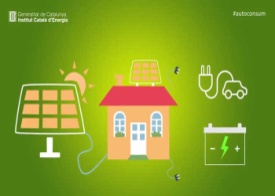 December 29th, 2017